IB Tokography – Add a suitable title to each then annotate what you see …..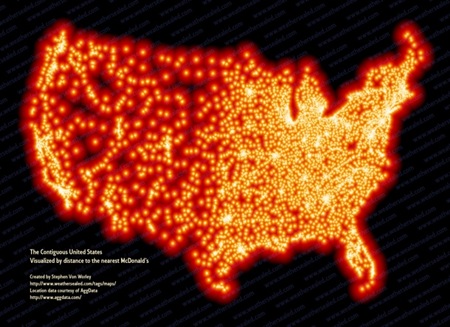 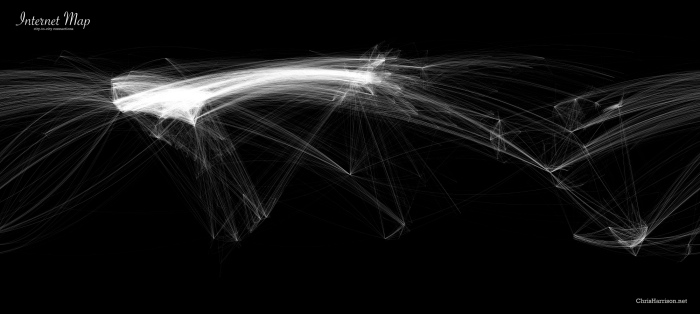 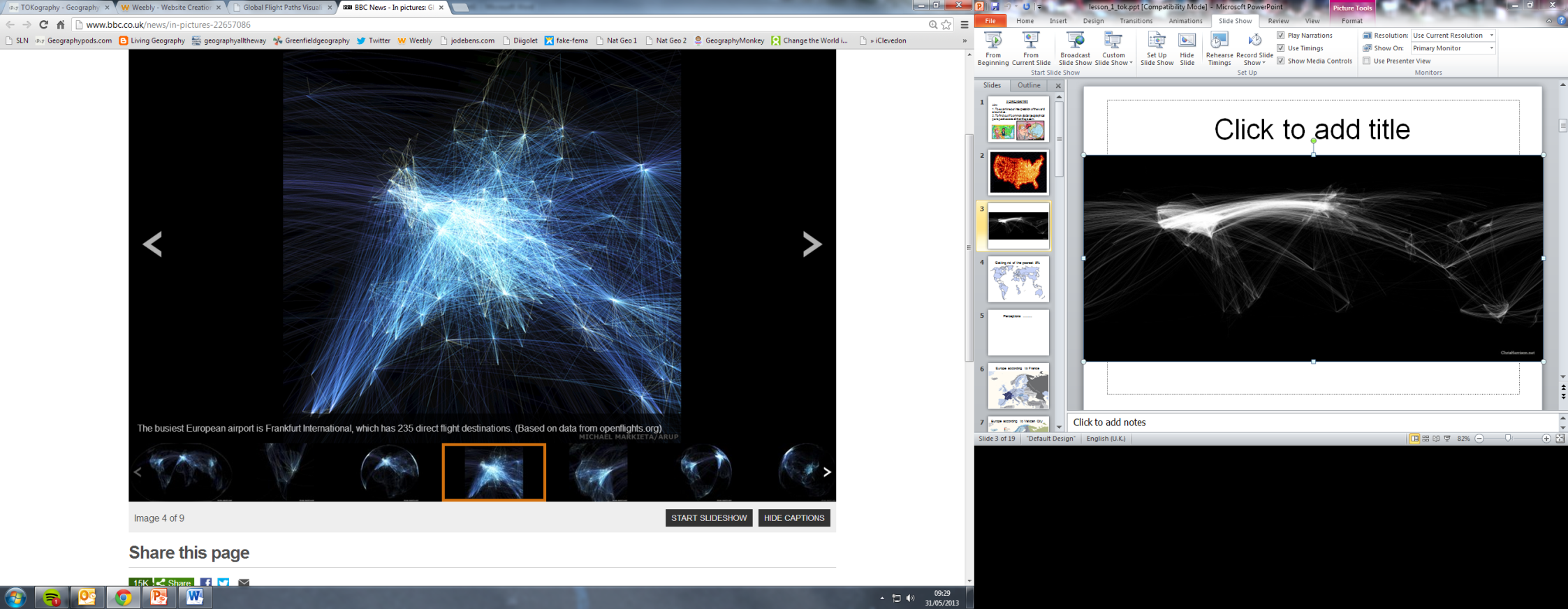 